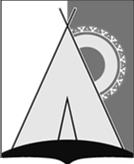 АДМИНИСТРАЦИЯ СЕЛЬСКОГО ПОСЕЛЕНИЯ РУССКИНСКАЯСургутского районаХанты-Мансийского автономного округа - ЮгрыПОСТАНОВЛЕНИЕ      «07» марта 2019 года								                                    № 18    д. РусскинскаяО внесении изменений в постановление администрации сельского поселения Русскинская от 01.11.2017 года № 129"Об установлении размера платыза содержание и текущий ремонт жилых помещений многоквартирных домов,собственники которых не выбрали и (или)не реализовали способ управления натерритории сельского поселения Русскинскаяи для муниципальных многоквартирных домовна территории сельского поселения Русскинская"	В соответствии с Федеральным законом от 03.08.2018 № 303 - ФЗ "О внесении изменений в отдельные законодательные акты Российской Федерации о налогах и сборах", Уставом сельского поселения Русскинская внести следующее изменения:	1. Утвердить тариф на содержание и текущий ремонт с учётом увеличения налога на добавленную стоимость (НДС) на 1,7%. 	2. Приложение к постановлению администрации сельского поселения Русскинская от 01.11.2017 года № 129  "Об установлении размера платы за содержание и текущий ремонт жилых помещений многоквартирных домов, собственники которых не выбрали и (или) не реализовали способ управления на территории сельского поселения Русскинская и для муниципальных многоквартирных домов на территории сельского поселения Русскинская" изложить в новой редакции.	3. Настоящее постановление обнародовать в средствах массовой информации и разместить на официальном сайте органов местного самоуправления сельское поселение Русскинская.	4. Настоящее постановление вступает в силу после его обнародования и распространяется на правоотношения, возникшие с 01 марта 2019 года.   	5. Контроль за выполнением настоящего постановления возложить на главу сельского поселения Русскинская.Глава сельского поселения Русскинская		                         	      А.Н. Соболев									Приложение к 									постановлению администрации									сельского поселения Русскинская									«07» марта 2019 года № 18Список многоквартирных домов, собственники которых не выбрали и (или)не реализовали способ управления на территории сельского поселения Русскинская и муниципальные многоквартирные дома на территории сельского поселения РусскинскаяАдресТариф на содержание  общего имущества руб./м2Тариф на текущий ремонт общего имущества руб./м2Общий прежний тариф (содержание и текущий ремонт)Общий тариф после 01.03.2019 года.1ул. Таёжная д. 213,552,86           16,4116,692ул. Просвещения д. 215,954,30           20,2520,593ул. Просвещения д. 718,582,86           21,4421,804ул. Просвещения д. 813,714,30           18,0118,325ул. Просвещения д. 1522,954,30           27,2527,716ул. Просвещения д. 1616,224,30           20,5220,877ул. Набережная д. 516,612,86                19,47      19,808ул. Русскиных д. 1213,844,30           18,1418,459ул. Снежная д. 316,082,86           18,9419,2610ул. Снежная д. 616,412,86          19,2719,6011ул. Геологов д. 3/а24,604,30            28,929,3912ул. Геологов  д. 5/а  22,394,30          26,6927,1413ул. Геологов д. 7/а26,604,30            30,931,4214ул. Взлётная д. 8  13,012,86                      15,87            16,1415ул. Взлётная д. 1012,992,86           15,8516,6216ул. Новосёлов д. 6  23,662,86           26,5226,9717ул. Новосёлов д. 1515,012,86          17,8718,1718ул. Новосёлов д. 1720,232,86           23,0923,4819ул. Северная д. 213,344,30           17,6417,9420ул. Северная д. 711,294,30           15,5915,8521ул. Северная д. 1322,504,30            26,827,2522ул. Северная д. 1620,774,30           25,0725,5023ул. Озёрная д. 219,764,30           24,0624,4724пер. Сосновый д. 213,064,30          17,3617,65